和合期货郑棉周报（20181029--20181102）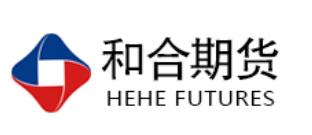 江波明
              从业资格证号：F3040815
              投询资格证号：Z0013252电话：0351-7342558邮箱：jiangboming@hhqh.com.cn棉花现货现货报价当周（10月29日-11月2日），棉花现货价格CCIndex3128B周度下跌258元/吨，大幅下跌，11月2日报价15985元/吨；外棉FCIndexM周度上涨0.62美分/磅，小幅上涨，11月2日报价88.27美分/磅；考特鲁克指数CotlookA周度下跌1.8美分/磅，小幅下跌，11月2日报价86.15美分/磅，1%关税后折合人民币14729元/吨；中国棉纱价格指数CYIndexC32S周度下跌30元/吨，保持稳定，11月2日报价24200元/；进口棉纱价格指数FCYIndexC32S周度下跌545元/吨，大幅下跌，11月2日报价23897元/吨。中国棉花生长情况及主产区天气至10月末，新疆、黄河流域、长江流域棉花大部处于裂铃吐絮期，北疆局部地区已停止生长。月内，全国棉区平均气温为22.1℃，比上年同期偏低0.6℃，比常年同期偏高0.3℃；平均日照时数为193.3小时，比上年同期偏多9.4小时，比常年同期偏少4.2小时；平均降水量为47.4毫米，比上年和常年同期分别偏少34毫米和7.9毫米。月内，南疆偏西棉区气象条件良好，新疆其余棉区水热条件略偏差，对棉花吐絮和收晒略有影响；黄河流域棉区大部时段光温适宜，利于棉花纤维生长与采收晾晒，仅中旬阴雨寡照对棉花裂铃吐絮略有影响；长江流域棉区气温偏高、多晴少雨利于棉花裂铃吐絮。棉花播种至9月末，全国棉区综合气候适宜指数为适宜，与2017年相比，全国棉花平均单产趋势为持平略增。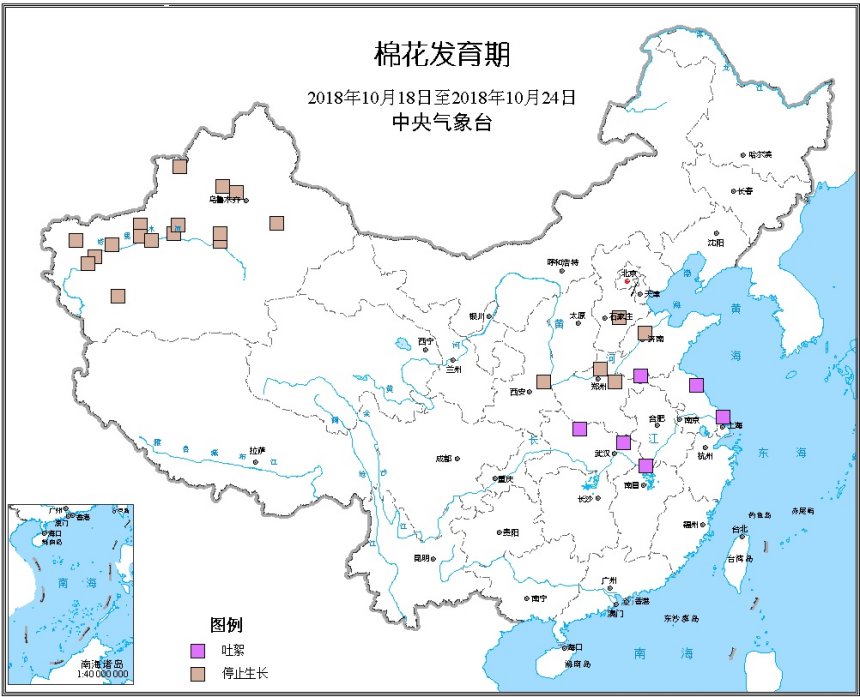 天气情况：近期，新疆阿克苏地区新和县天气晴朗为主，气温维持在2-13摄氏度，得益于较好的天气状况，棉田开始陆续吐絮，拾花工正在棉田中有序进行采摘工作。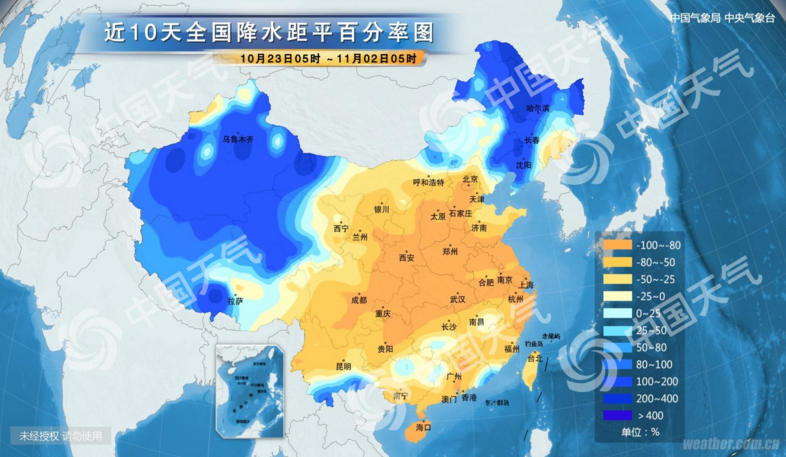 棉花期货ICE期棉主力合约洲际交易所(ICE)纽约期棉周四暴涨逾3%，因中美贸易战缓和的迹象重振投资者信心。该合约收涨2.17美分，或2.82%，报每吨79.03美元，为7月12日来最大单日百分比涨幅。市期货市场总成交量增加2828手，至18473手。数据显示，前一交易日持仓量增加126手，至253385手。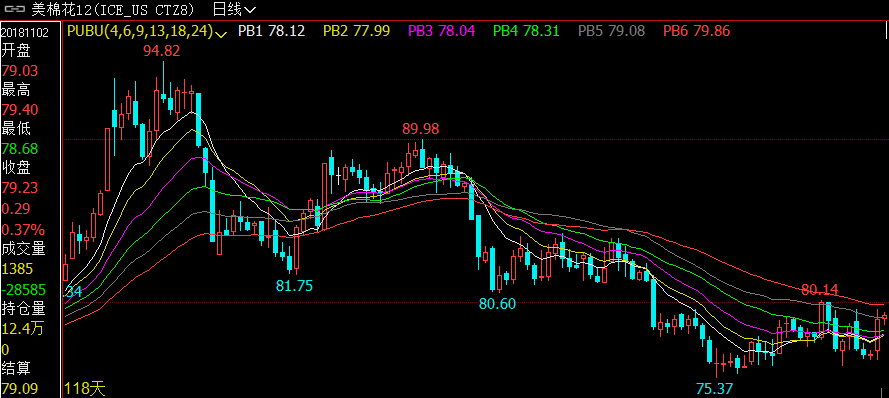 郑棉主力合约当周（10月15日-11月2日）郑棉主力合约，11月2日主力合约收盘价15115元/吨，开盘价14840元/吨，全天高价15215元/吨，最低价14835元/吨，上涨275元/吨，涨幅1.85%。11月2日郑棉主力合约成交量29.1万手，增加14.8万手；持仓量35.8万手，减少6362手。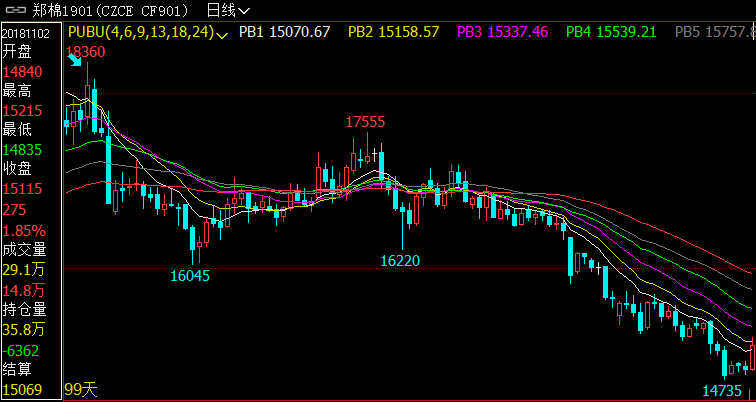 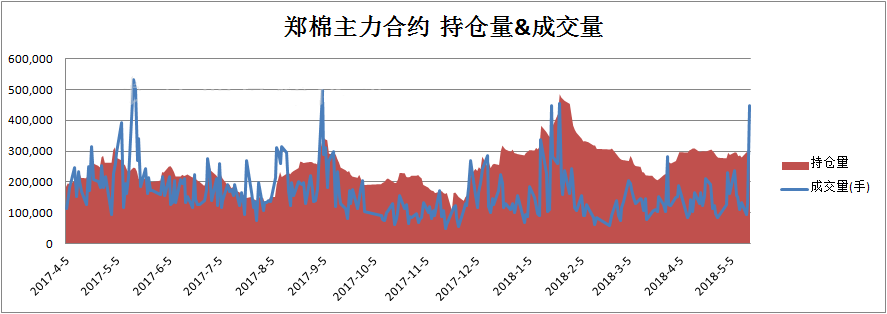 仓单数量及有效预报当周（10月15日-11月2日）仓单加有效预报折现货约55多万吨，持续在历史高位，并且屡创新高。11月2日郑棉仓单预报：仓单数量9045张，有效预报2354张，合计11869张，较上周五增加96张。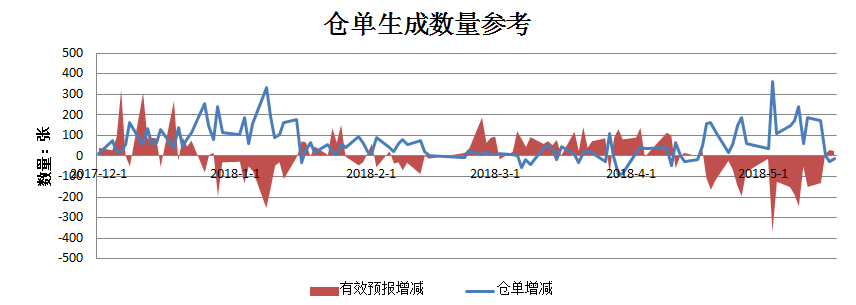 美棉数据报告美国农业部发布的美国棉花生产报告显示，截至2018年10月28日，美国棉花吐絮进度91%，较前周增加3个百分点，较上年同期减少1个百分点，较过去五年平均水平减少3个百分点；收获进度44%，较前周增加5个百分点，较上年同期减少1个百分点，较过去五年平均水平增加1个百分点；棉花生长状况达到良好级以上的达到35%，与前周增加1个百分点，较上年同期减少20个百分点。根据美国农业部的统计，美国农业部报告显示，2018年10月19-25日，2018/19年度美棉出口净签约量为-1.11万吨，较前周和前四周平均值大幅减少，创本年度新低。美国2019/2020年度棉花净出口销售量为2.1万吨，2018/19年度美国棉花装运量为2.49万吨，较前周减少21%，较前四周平均值减少34%。2018/19年度皮马棉净签约量为5783吨，较前周大和前四周平均值大幅增长，创本年度新高。皮马棉装运量为1111吨，较前周减少4%，较前四周平均值增长14%。后市行情研判在当前复杂的国际形势下,国家明确2018年继续实施大规模减税降费政策，10月25日国家税务总局发布通知，11月1日起对部分产品增值税出口退税率进行调整，是自今年9月15日以来第二次大规模出口退税调整，进一步推动减税降费措施的落实，降低企业成本。基本面上，截至11月2日，全国籽棉收购进度70%，交售籽棉折皮棉243万吨，同比减少58万吨。新疆籽棉收购价格北疆低南疆高，北疆机采籽棉主流收购价格下降至5.5-6元/公斤，甚至更低，南疆机采棉在6.1-6.2元/公斤。3128/3129级机采棉监管库提货价从15800-16000元/吨下调至15500-15700元/吨，疆内皮棉现货销售缓慢，优选入疆内期货交割库并生成仓单。终端需求预期下降，棉纱成品库存高企，常规纯棉纱价格较9月份下跌300-500元/吨，纺企利润明显下滑，港口进口纱市场也比较清淡。当前上下游市场过度悲观情绪蔓延，行情修复尚待时日。操作上，短期郑棉期价在贸易战等国际环境复杂情况下，震荡加剧，宽幅震荡为主，1901合约建议暂时保持观望。交易策略建议郑棉1901合约建议暂时保持观望。风险揭示：您应当客观评估自身财务状况、交易经验，确定自身的风险偏好、风险承受能力和服务需求，自行决定是否采纳期货公司提供的报告中所给出的建议。您应当充分了解期货市场变化的不确定性和投资风险，任何有关期货行情的预测都可能与实际情况有差异，若您据此入市操作，您需要自行承担由此带来的风险和损失。免责声明：本报告的信息均来源于公开资料，本公司对这些信息的准确性和完整性不作任何保证，文中的观点、结论和建议仅供参考，不代表作者对价格涨跌或市场走势的确定性判断，投资者据此做出的任何投资决策与本公司和作者无关。本报告所载的资料、意见及推测仅反映本公司于发布日的判断，在不同时期，本公司可发出与本报告所载资料、意见及推测不一致的报告，投资者应当自行关注相应的更新或修改。和合期货投询部联系电话：0351-7342558公司网址：http://www.hhqh.com.cn和合期货有限公司经营范围包括：商品期货经纪业务、金融期货经纪业务、期货投资咨询业务、公开募集证券投资基金销售业务。